Footpath Closure - Alternative Route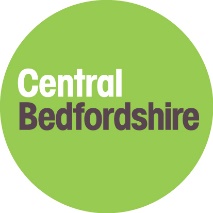 Key:               Temporary access via Bridleway 8.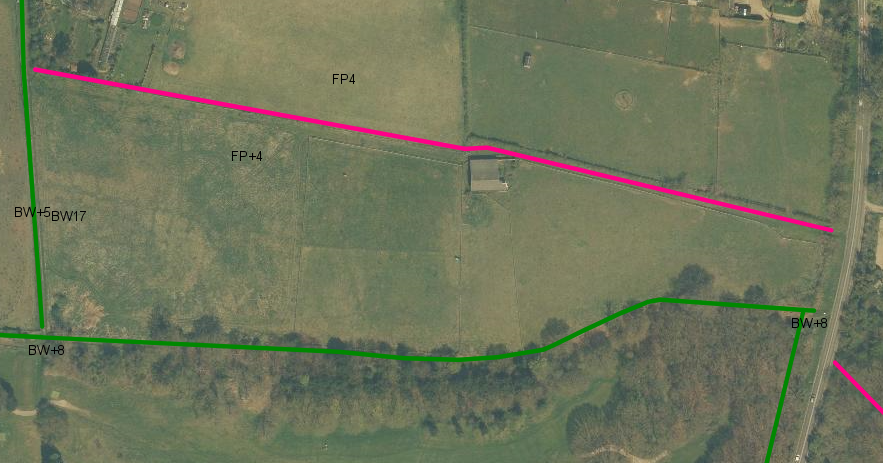 For further information please contact Christopher Dorow Rights of Way Officer – Tel 0300 3006906